ANNUAL GENERAL MEETING OF THE LONDON AND AREA WOMEN’S SOCCER LEAGUENovember 29, 2015 BMO Large Conference Room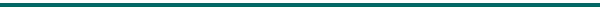 Registration opens:		9:30 am				Call to Order:			10:30 amExecutive:Present:Ada Edwards			PresidentDora Rzeszutek 		Vice-President Rob Headley 			TreasurerKim Johnson 			SecretaryAndrew Wiczynski 		Web MasterNelson Rodrigues 		Cup Coordinator Regrets:Traci Cummings 		Referee CoordinatorWelcome and Roll Call:  	SecretaryMinutes of the 2014 Annual General Meeting:  adopted – Curinga/Southend  Copies of the Minutes from the 2014 AGM were available for members to review prior to the start of the meeting. No concerns were raised and the Minutes were adopted. President’s ReportThe President began her address to the league representatives by congratulating the divisional winners.  She handed out the respective awards.Copy of Report attached to original Minutes.    The President also asked the team representatives to consider volunteering.  She noted that during the 2015 season the Executive was assisted by Nelson Rodrigues.  Rodrigues was helpful dealing with the Division Cups.  She explained that there was still room for 2 additional people on the board.Secretary’s Report The Secretary advised that she had no outstanding correspondence.  She indicated that this past season saw good communications between the members and the Executive:  most teams had 2 representatives on the web site with 2 email contacts; we tried to respond as quickly as possible to any enquiries that were made.  The Secretary also noted that she often receives correspondence in the spring, women looking for teams.  Her general response is to direct such players to the team contacts and field/club locations on the web site.  The Secretary suggested that any teams looking to increase their roster contact her.  The Web Master indicated that he would consider options for the web site for women looking to join a team.  Treasurer/Auditor’s Report – adopted Southend/Sarnia City The Treasurer provided copies of his report to all representatives attending the meeting.  He told the team representatives that he had not yet received an invoice for the E2E system; the invoice would be paid from monies the league had on hand.  The Treasurer’s report was adopted by the representatives.  Copy of Report attached to original Minutes.  The Treasurer also thanked the President for her years of service to the league.  He reminded the representatives of the practise of taking money at the gate for the Divisional Cups and explained that it helped to offset costs for the league.  The Web Master agreed to ensure that the practise would be noted on the web site.  Unfinished Business and Correspondence: The President advised that there was no unfinished business or correspondence from the 2015 season outstanding.  Election of Officers:The positions of Treasurer and President were up for election.  Rob Headley was the sole individual nominated (German Canadians) for the position of Treasurer; he was acclaimed.  Ada Edwards was the sole individual nominated (German Canadians) for the position of President; she was acclaimed.  New Business:The President explained that there were two items of new business:  (i)  EMSA had invited her to a meeting on December 10, 2015 for the Presidents of the various soccer leagues; and (ii)  This upcoming season would find the President’s Cup hosted prior to the season beginning.  Gord Lamb and Rick Dutton would run the tournament at the Taxandria facilities.  More information will be available at the Scheduling Meeting. A member enquired whether there were a set number of games per division per season as her team did not have as many games in 2015 as they had in previous seasons.  The Web Master explained that last year the league had a couple of teams drop out at the last minute which affected the number of games available to play.  The President advised that we try to schedule as many games as possible during the season and generally schedule between 16 and 18 games.  The Executive will have some idea about the number of teams registered in February and will begin the scheduling process.     Meeting Adjourned: Galaxy/Talbotville (11:15 am)/kgrj